V 3 – Sublimation von BenzoesäureMaterialien: 		2 Uhrgläser, Dreifuß, belegtes Drahtnetz, Sand,Chemikalien:		BenzoesäureDurchführung: 		Der Sand wird auf das belegte Drahtnetz gegeben und auf den Dreifuß positioniert. Danach wird mit dem Bunsenbrenner solang erhitzt, bis der Sand circa 100 °C heiß ist. Nach dem Entfernen des Bunsenbrenners stellt man das Uhrglas mit Benzoesäure auf den Sand und deckt es mit dem anderen Uhrglas ab.Beobachtung:			Zunächst entsteht weißes Gas und das obere Uhrglas beschlägt weiß. Nach einiger Zeit ist eine Kristallbildung an dem oberen Uhrglas erkennbar.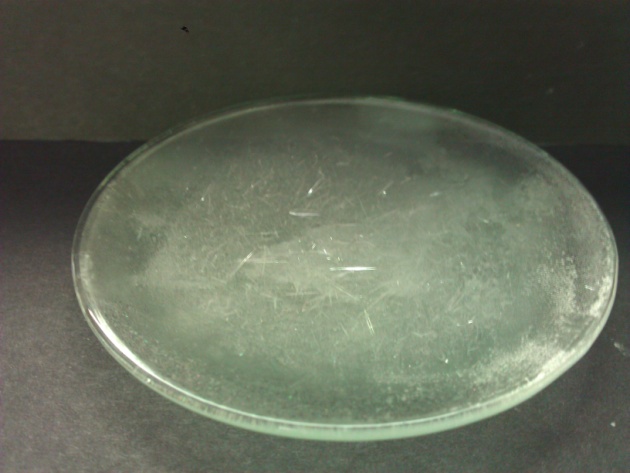 Abb.  - entstandene Kristalle der BenzoesäureDeutung:		Die Benzoesäure sublimiert auf Grund der Energiezufuhr in Form von Wärme und resublimiert an dem oberen kühleren Uhrglas durch die Abgabe von Wärmeenergie.Literatur:	    keineGefahrenstoffeGefahrenstoffeGefahrenstoffeGefahrenstoffeGefahrenstoffeGefahrenstoffeGefahrenstoffeGefahrenstoffeGefahrenstoffeBenzoesäureBenzoesäureBenzoesäureH: 302, 319H: 302, 319H: 302, 319P: 305 + 351 + 338P: 305 + 351 + 338P: 305 + 351 + 338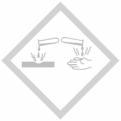 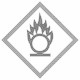 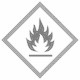 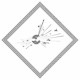 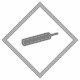 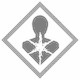 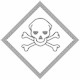 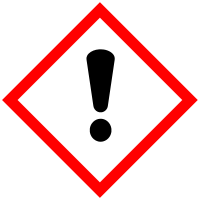 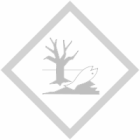 